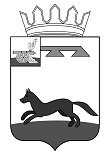 АДМИНИСТРАЦИЯГОРОДИЩЕНСКОГО СЕЛЬСКОГО ПОСЕЛЕНИЯХИСЛАВИЧСКОГО РАЙОНА СМОЛЕНСКОЙ ОБЛАСТИПОСТАНОВЛЕНИЕ    от 10 января  2020 г.             № 6    В исполнение федеральных законов РФ от 31 мая 1996 года «Об обороне», от 28 марта 1998 года «О воинской обязанности и военной службе», от 26.02.1997 г. «О мобилизационной подготовке в РФ» и постановлений Правительства РФ от 27.11.2006 г. № 719 «Положение о воинском учете» и от 17.03.2010 г. № 256 « Правила бронирования граждан РФ, пребывающих в запасе ВС РФ, федеральных органов исполнительной власти имеющих запас и работающих в органах государственной власти, органах местного самоуправления и организациях»,     Администрация Городищенского сельского поселения Хиславичского района Смоленской областиПОСТАНОВЛЯЕТ:   1. Обязанности по ведению воинского учета граждан, пребывающих в запасе возложить на Головко Татьяну Васильевну с 01.01.2020г.      2. При убытии в отпуск, командировку или лечение Головко Татьяны Васильевны, обязанности по ведению воинского учета возложить на Зарецкую Людмилу Владимировну.   3. Контроль за исполнением постановления оставляю за собой.Глава муниципального образованияГородищенского сельского поселения Хиславичского района Смоленской области                                            В.В.Якушев    Об организации воинского учета    граждан пребывающих в запасе